Приложение N 2к приказу Росреестраот 28 апреля 2021 г. N П/0179АКТ ОСМОТРАздания, сооружения или объекта незавершенного строительствапри выявлении правообладателей ранее учтенныхобъектов недвижимости"24" октября  2022 г.                                                                                                           N 1Настоящий акт составлен в результате проведенного  ________24.10.2022г., 14:00_____________________указывается дата и время осмотра (число и месяц, год, минуты, часы)осмотра объекта недвижимости _____здание___________________________________________________,указывается вид объекта недвижимости: здание, сооружение, объект незавершенногостроительства кадастровый (или иной государственный учетный) номер _____________47:23:1001001:768_____________________________________________,указывается при наличии кадастровый номер или иной государственный учетный номер (например, инвентарный) объекта недвижимостирасположенного  Российская Федерация, Ленинградская область, Гатчинский муниципальный район, Дружногорское городское поселение, городской поселок Дружная Горка, улица Лесная, дом 3а. указывается адрес объекта недвижимости (при наличии) либо местоположение (при отсутствии адреса)на земельном участке с кадастровым номером __________-________________________________________,  (при наличии)расположенном Российская Федерация, Ленинградская область, Гатчинский муниципальный район, Дружногорское городское поселение, городской поселок Дружная Горка, улица Лесная, дом 3а, указывается адрес или местоположение земельного участкакомиссией Администрации муниципального образования  Дружногорское городское поселение Гатчинского муниципального района Ленинградской областиуказывается наименование органа местного самоуправления,уполномоченного на проведение мероприятий по выявлению правообладателей ранее учтенных объектов недвижимостив составе: Председателя комиссии: Дрягин Д. Н. – Заместитель главы администрации Дружногорского городского поселения,  Секретаря комиссии: Гирина Наталья Олеговна – Ведущий специалист администрации Дружногорского городского поселения;  Члена  комиссии:  Андреева Алёна Алексеевна – специалист 1 категории администрации Дружногорского городского поселения                         приводится состав комиссии (фамилия, имя, отчество, должность каждого члена комиссии (при наличии)____________________________в отсутствие ______________________лица, выявленного в качестве указать нужное: "в присутствии" или " в отсутствие "правообладателя указанного ранее учтенного объекта недвижимости.При  осмотре  осуществлена фотофиксация объекта недвижимости. Материалы фотофиксации прилагаются.Осмотр проведен  в форме визуального осмотра ________________________________________________.указать нужное: "в форме визуального осмотра", "с применением технических средств", если осмотрпроведен с применением технических средств, дополнительно указываются наименование и модельиспользованного технического средства.В  результате  проведенного  осмотра  установлено,  что  ранее учтенный объект недвижимости _____________________________________прекратил существование _________________________________(указать нужное: существует, прекратил существование)Приложение к акту осмотраздания, сооружения или объекта незавершенного  строительства при выявлении правообладателей ранее учтенных объектов недвижимости от "24" октября  2023 г.     № 1Фотоотчет к акту осмотра здания, сооружения или объекта незавершенного  строительства при выявлении правообладателей  ранее учтенных объектов недвижимости.Ленинградская область, Гатчинский р-н, пг. Дружная Горка, ул. Лесная, д. 3а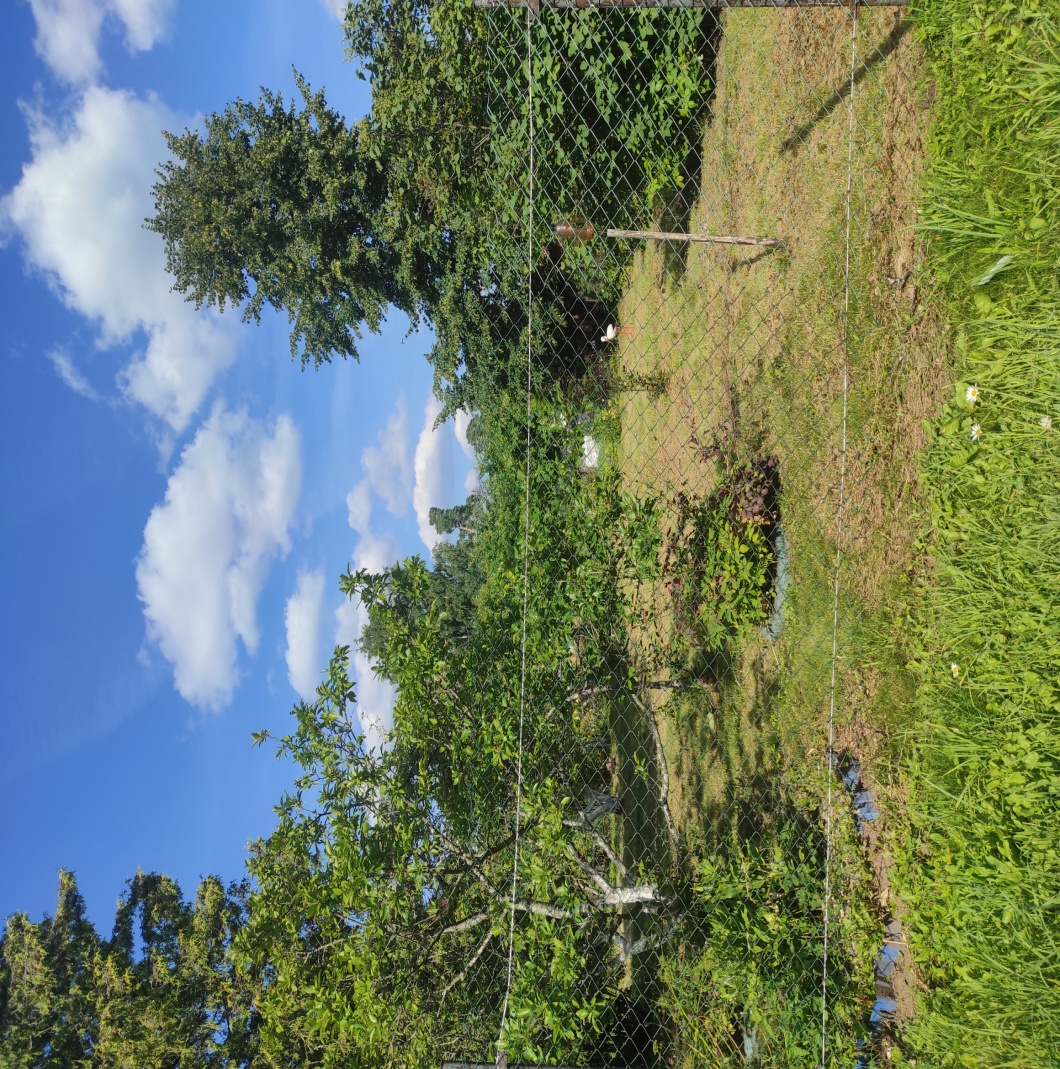 Подписи членов комиссии:Подписи членов комиссии:Подписи членов комиссии:Председатель комиссии:Д.Н. Дрягин  подписьрасшифровка подписиГирина Наталья Олеговнаподписьрасшифровка подписиАндреева Алёна Алексеевнаподписьрасшифровка подписи